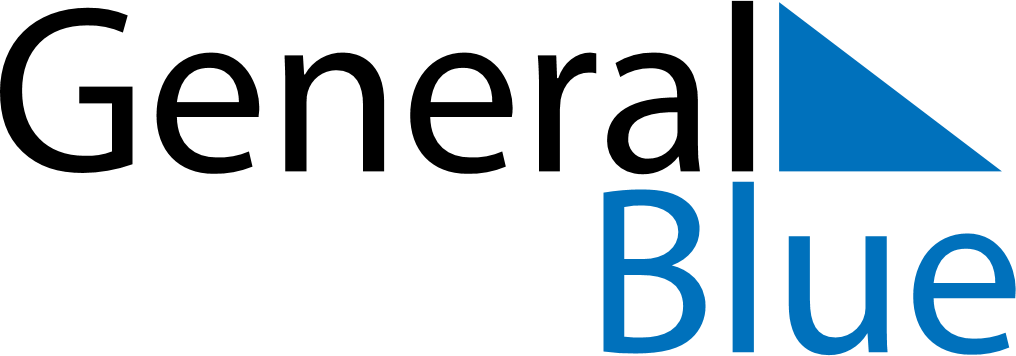 September 2022September 2022September 2022September 2022AngolaAngolaAngolaSundayMondayTuesdayWednesdayThursdayFridayFridaySaturday12234567899101112131415161617National Hero Day181920212223232425262728293030